	Specialized Therapeutic Group Care Referral Form 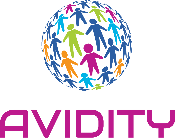 Please complete this form in its entirety and return to Avidity by email to stgc@avidity.org. IMPORTANT NOTE: Avidity no longer operates a STGC facility for boys. We will only accept referrals for young women ages 13-17 who have experienced sexual trauma.----------------------------------------------------------------------------------------------------------------------------------------------------------------Youth Referred  First Name: Last Name: DOB:  			SSN:  Address (Street Address, City, State, ZIP):Gender:    Foster Care      Community Youth If yes for Foster Care:   Lead Agency: Case Management Agency: ----------------------------------------------------------------------------------------------------------------------------------------------------------------Individual Making Referral: Agency: 	Position: Phone #:  Alt. Phone#:Email:  ----------------------------------------------------------------------------------------------------------------------------------------------------------------Legal Guardian Name: Relationship to Person Referred:  Legal Guardian Address: Same as Person Referred?   Yes    No If no, list Legal Guardian address:  Street Address  					 Apt.  			City, State  	ZIP ----------------------------------------------------------------------------------------------------------------------------------------------------------------Additional Contact: Relationship to Person Referred:  Phone#:   Other Phone#: Emergency Contact:  Phone#: Relationship to Person Referred: Is Person Referred in School?: Yes  No  If yes, Name of School: ---------------------------------------------------------------------------------------------------------------------------------------------------------------- Youth’s Current Placement:  Group Home Shelter  SIPPFoster Home Therapeutic FH Bio Family ---------------------------------------------------------------------------------------------------------------------------------------------------------------  Limited English Proficiency?: Yes  No If yes, who?:  Person Referred   OtherPreferred Language for Assessment:Preferred Language for Services: Other accomodations:  Visually Impaired    Hearing Impaired   Auxiliary Communication Aids desired?: ----------------------------------------------------------------------------------------------------------------------------------------------------------------Race:  White Hispanic American Indian Alaskan Native  White Non-Hispanic Multi-Racial Asian or Pacific Islander  Native Hawaiian  African American Hispanic of African American Descent Other: Ethnicity:Puerto Rican Mexican Cuban Other Hispanic Haitian None of these----------------------------------------------------------------------------------------------------------------------------------------------------------------Insurance/Funding:  Policy/Member ID: Medical/psychological diagnoses: -------------------------------------------------------------------------------------------------------------------------------- Required Documents that must accompany this referral: *Current Suitability Assessment    *Current DJJ Face Sheet  *Letter from a Psychiatrist stating the need for STGC Specialized Treatment (Community Youth Only) Factors that may impact acceptance into these treatment programs: * Autism  *Intellectual Disability  *Untreated Psychosis  *Active Substance Use    *Frequent Elopements   *Weapons charges Name & Title of Person Completing Form:                                      E-Signature                                                     						DATE Please send the completed referral form to Avidity by email at stgc@avidity.org